 Методическая разработка открытого урока по черчению в 8 классе. Разработал Усольцев  Александр  Геннадьевич, учитель  черчения и технологии 
муниципального бюджетного образовательного учреждения «Мужеская средняя общеобразовательная школа им. Н.В.Архангельского» ( 1 квалификационная категория).Тема: «Проекции геометрических тел» (8 кл.).Цель урока: Научить школьников построению чертежей, проекций основных геометрических тел в системе прямоугольных проекций (призма, пирамида, параллелепипед, куб, конус, шар). Способствовать развитию творческого воображения у учащихся.Учебные пособия, принадлежности и материалы: Для учителя:  модели геометрических тел, демонстрационный стол, компьютер,  мультимедиапроектор, интерактивная доска, электронная презентация по теме, набор программного обеспечения. Для учащихся: Рабочая тетрадь, учебник, чертёжные инструменты и принадлежности.Ход урока:Повторение по теме  «Проецирование на три и более плоскости проекции» (слайд 1-3).Изучение новой темы «Проекции геометрических тел».Введение в новую тему (разгадывание ребусов содержащих в себе названия геометрических тел конус и цилиндр) слайд 5,6.Знакомство с различными формами геометрических тел. (по представленным на демонстрационном  столе   моделям геометрических тел   учащимся предлагается  дать им названия).Деление моделей геометрических  тел на группы: призматических и тел вращения (слайд 7).Проблемная ситуация: учащимся предлагается  ответить на вопросы:-почему некоторые тела называются телами вращения;-в результате вращения  каких геометрических фигур  образуются тела  вращения;В ходе дискуссии учащиеся делают предположения, а учитель наглядно, с использованием 3D редактора (я использую true Space 6, можно любую другую) демонстрирует явления вращения и выдавливания:Конус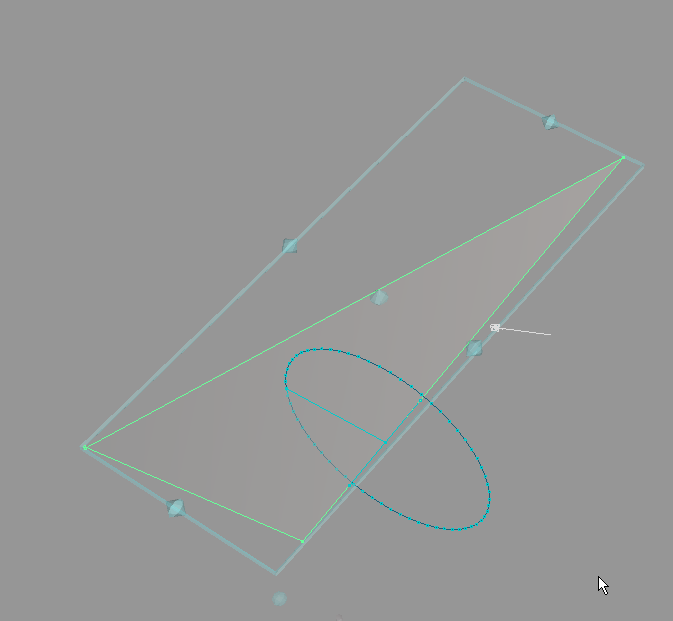 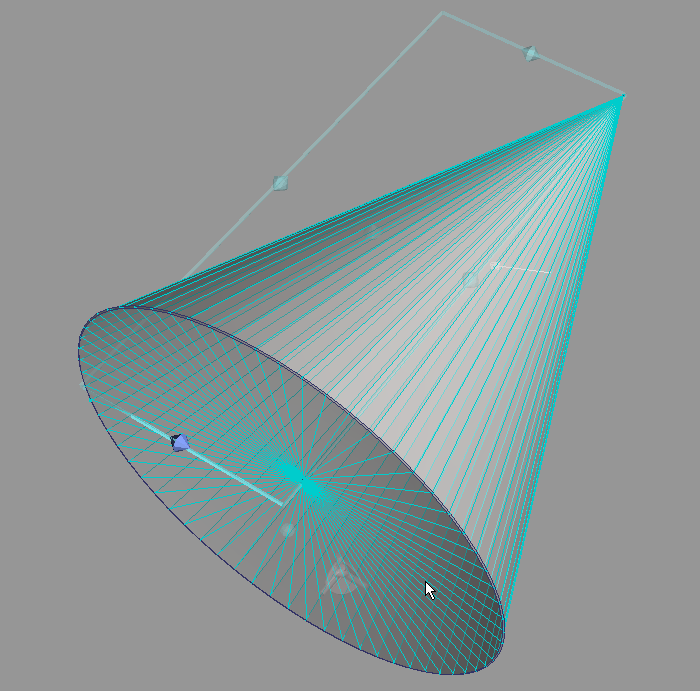 Цилиндр: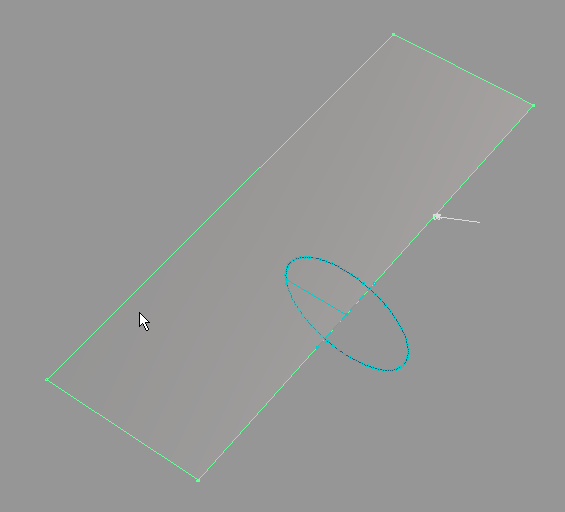 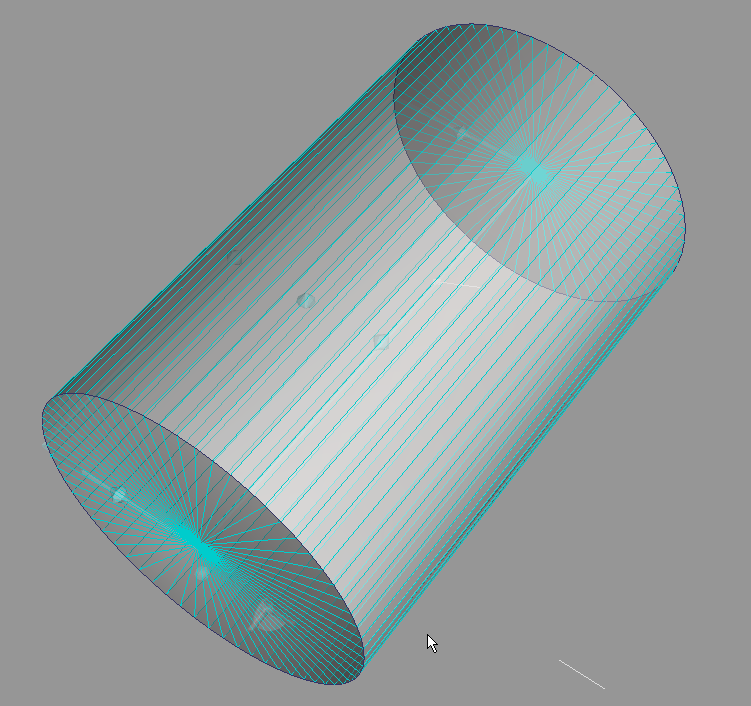 Куб: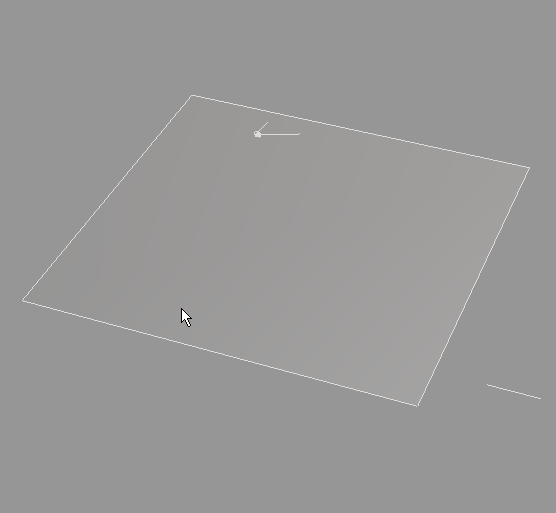 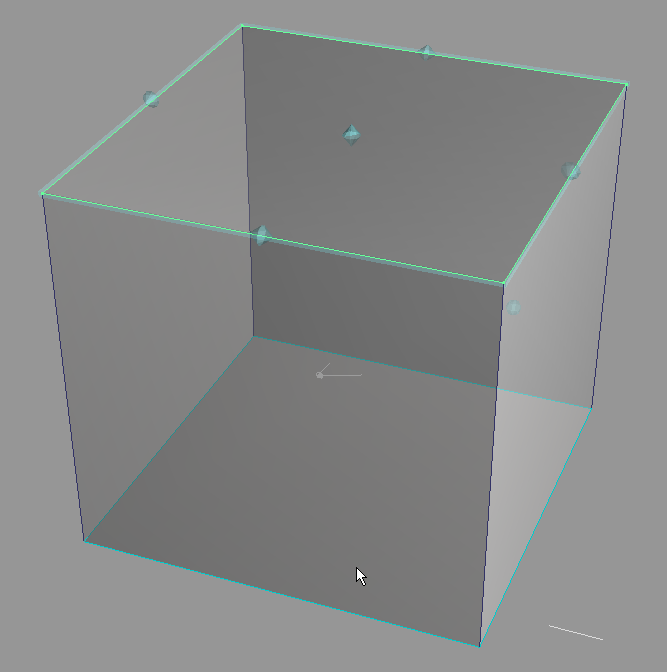 Призма: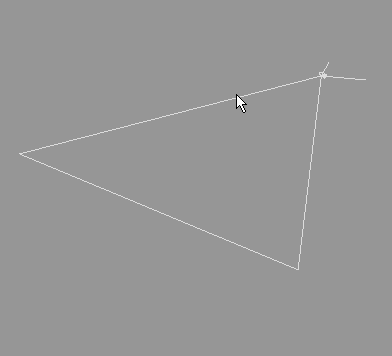 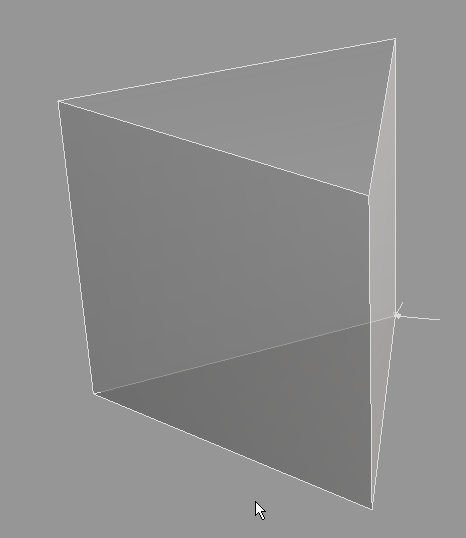 Закрепление новой темы.3.1. Заполнение учащимися таблицы, в ячейки которой они должны эскизно вставить проекции соответствующих геометрических тел, обозначенных в горизонтальной строке. Проекции необходимо изобразить напротив плоскостей проекций обозначенных латинскими буквами.   Работа сопровождается поэтапной демонстрацией учителем на экране  каждого геометрического тела с его проекцией, в соответствующих плоскостям проекции окнах программы. Результаты проецирования   учащиеся эскизно заносят в ячейки таблицы. Пример 1: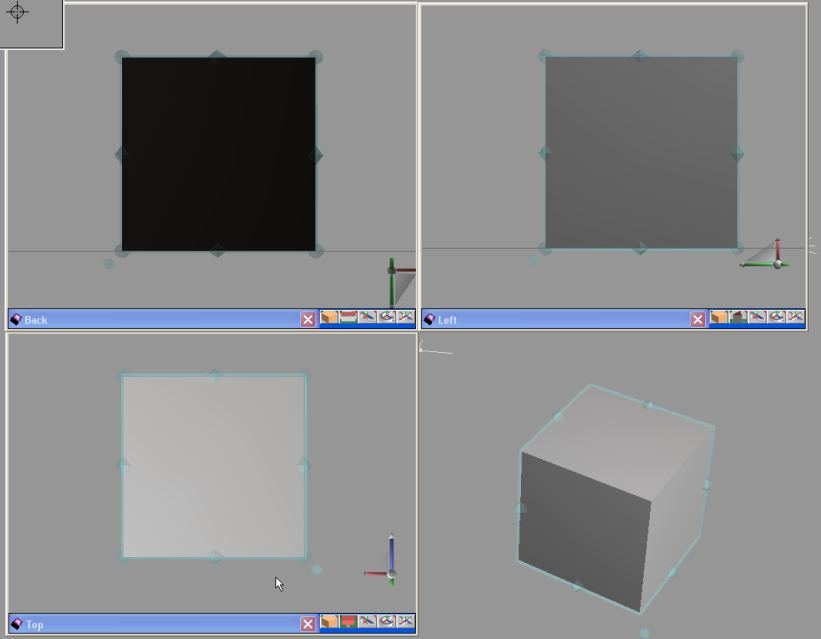 Пример 2: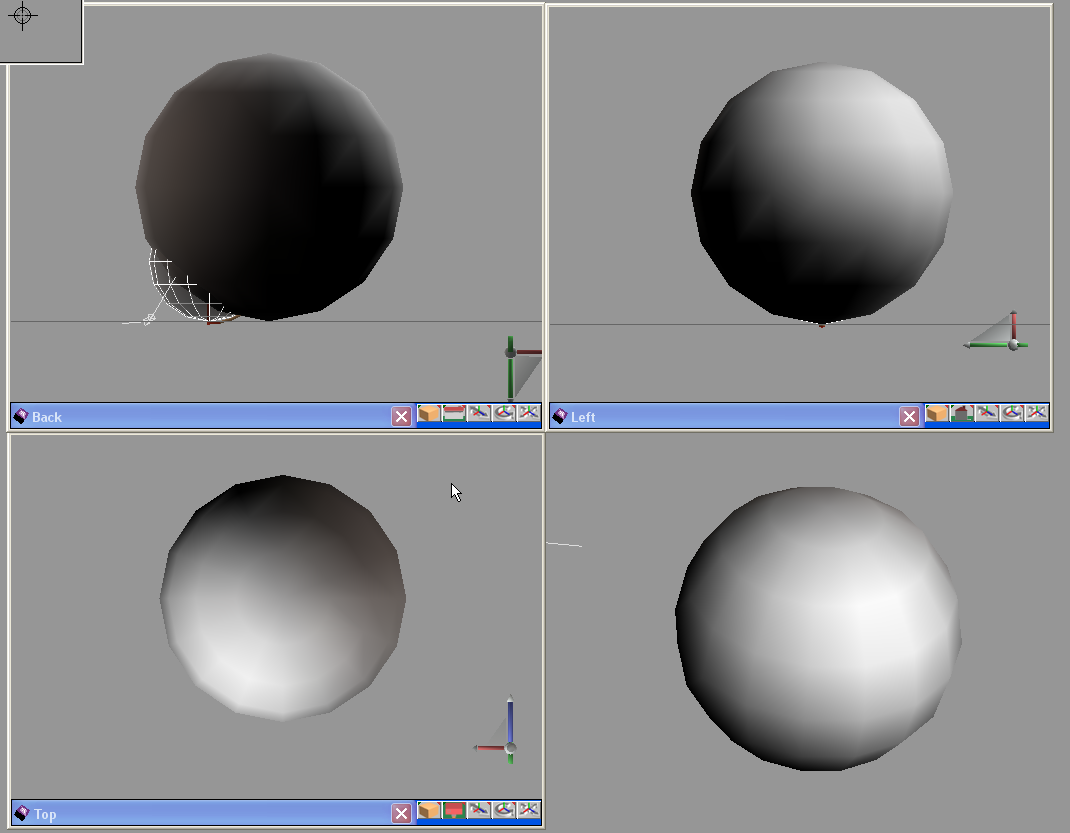 Пример3: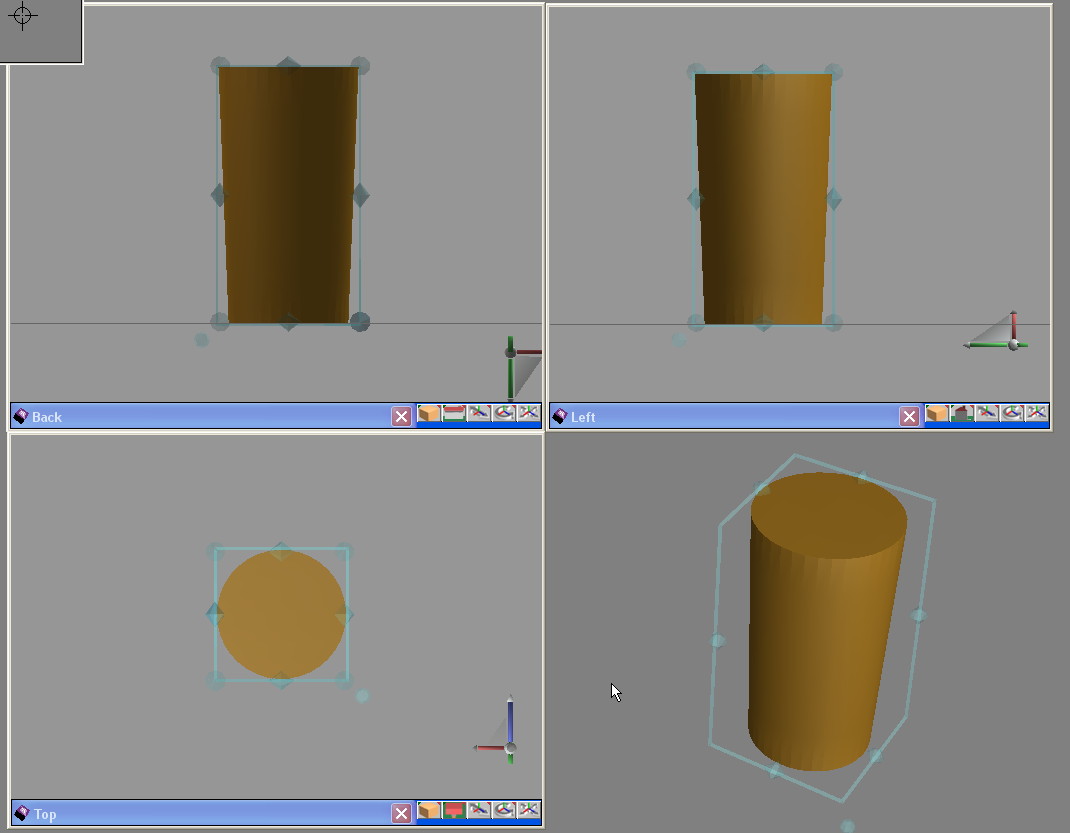 Пример 4: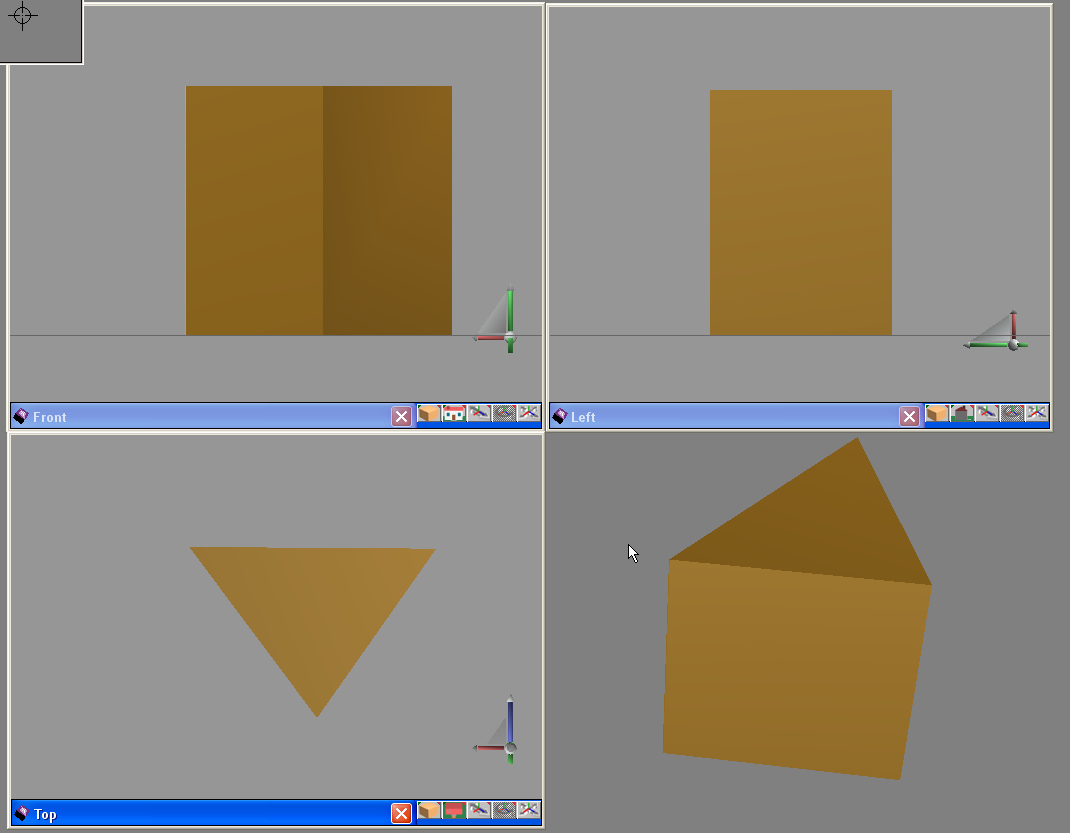 3.2. После демонстрации проекций всех геометрических тел, учащимся предлагается под устную диктовку учителя, эскизно, в тетради построить фронтальную проекцию инопланетянина!!! При этом учитель таинственным голосом сообщает, что в городе Н учёные обнаружили неизвестное ранее существо. Туловище, которого в виде цилиндра, голова в виде треугольной правильной призмы, на боковых гранях призмы располагаются два глаза в виде шаров, в верхней части головы растут два цилиндрических рога.3.3.После построения фронтальной проекции инопланетянина учитель предлагает построить горизонтальную и профильную проекцию.4. Подведение итогов урока. Выставка готовых изображений. Работа над ошибками. Выставление оценок.5. Домашнее задание (слайд 8).HVWКубHVWШарHVWЦилиндрHVWПризма